COME JOIN THE SCARY FUN SATURDAY OCT.25   6:30-11:301830 W. Glenrosa Ave.Redemption Church Alhambra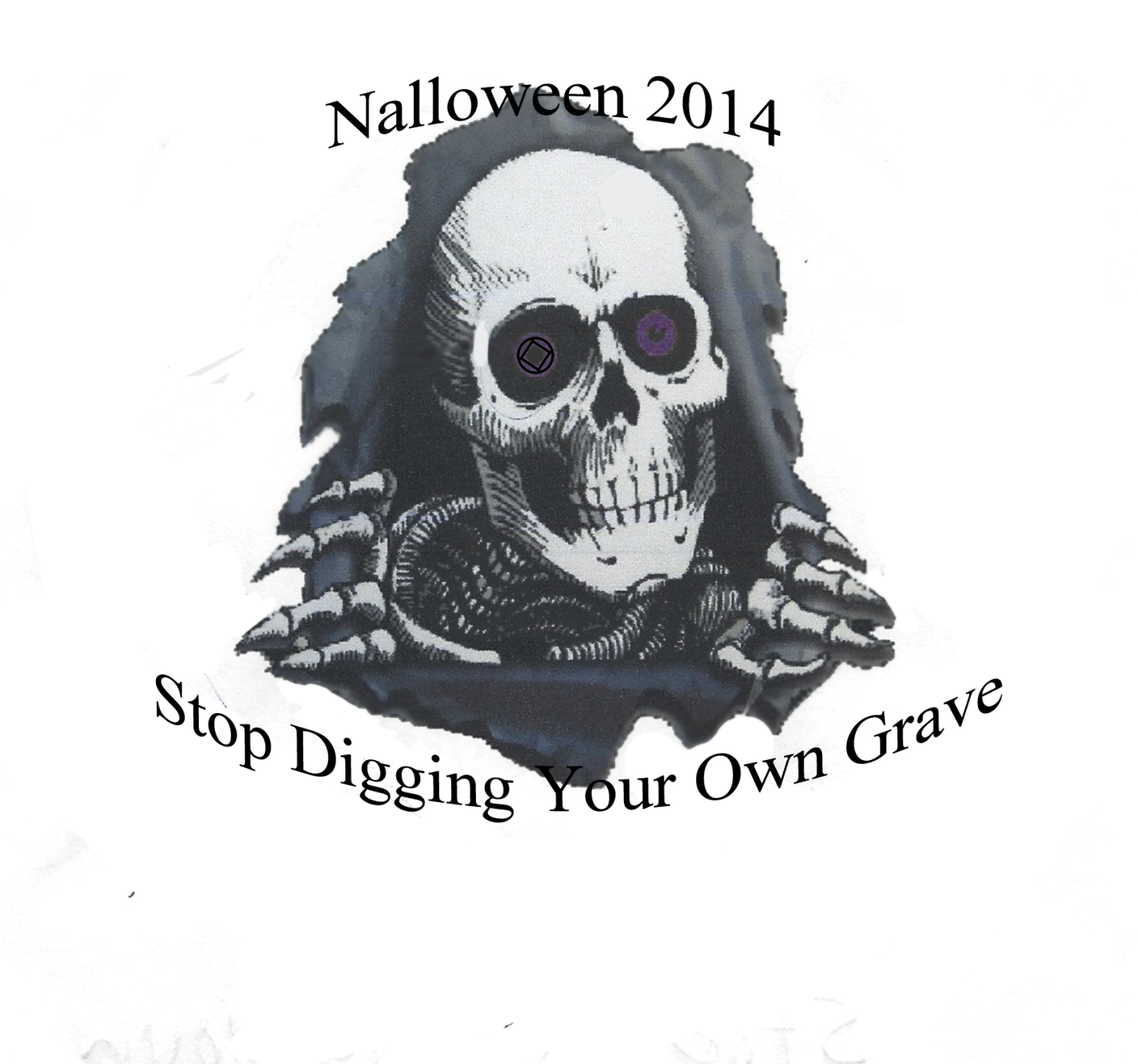 